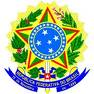 SERVIÇO PÚBLICO FEDERALUNIVERSIDADE FEDERAL DE PERNAMBUCODISTRIBUIÇÃO DOS SERVIDORES POR TURNOS DA JORNADA FLEXIBILIZADAUnidade:__________________________________________Setor: ___________________________________________________________I-POR SERVIDOR<*> Indicar:  M-Manhã    T-Tarde    N-NoiteII-POR DIA SEMANANOME SERVIDORCARGOTURNOHORÁRIO (SEG A SEX)<nome1><cargo1><*>hh:mm às hh:mm<nome2><cargo2><*>hh:mm às hh:mm<nome3><cargo3><*>hh:mm às hh:mm<nome4><cargo4><*>hh:mm às hh:mm<nome5><cargo5><*>hh:mm às hh:mm<nome6><cargo6><*>hh:mm às hh:mmHORÁRIOSEGUNDATERÇAQUARTAQUINTASEXTAhh:mm às hh:mmhh:mm às hh:mmhh:mm às hh:mm<nome1><nome2><nome3><nome1><nome2><nome3><nome1><nome2><nome3><nome1><nome2><nome3><nome1><nome2><nome3>hh:mm às hh:mmhh:mm às hh:mmhh:mm às hh:mm<nome4><nome5><nome6><nome4><nome5><nome6><nome4><nome5><nome6><nome4><nome5><nome6><nome4><nome5><nome6>